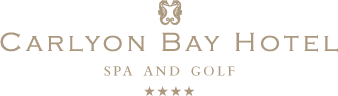 LADIES OPEN GOLF COFFEE MORNING in aid ofCORNWALL AIR AMBULANCE TRUST & MOUNT EDGCUMBE HOSPICEThursday 27th October 2016£8.50 per player (play in 3’s) includes 18 holes of golf, coffee and cake on arrivalCoffee from 9.00 am and Golf from 10.00 amVARIOUS STALLS & A RAFFLEBar Meals availableTo book a tee time please complete the detachable form below and send with a cheque for £8.50 per player to: Jacqueline Wheeler, c/o Carlyon Bay Golf Club, Beach Road, St Austell , Cornwall, PL25 3RD. Telephone:( Jacqueline) 01726 816742 email: jwheeler1@hotmail.co.uk.(Please make cheques payable to Carlyon Bay Golf Club) Tee times will be emailed or, if preferred, please include an SAE with your booking.………………………………………………………………………………………………………………………………………………………………………Contact Name……………………………………………………………Telephone:…………………………………………………………………Address:……………………………………………………………………………………………………………………………………………Email…………………………………………………………… Club…………………………………………………………………………..Player 2……………………………………………………      Club…………………………………………………………….Player 3…………………………………………………………Club……………………………………………………………Tee time preference early or late (we will do our best to try and accommodate you)…………………..I enclose a cheque payable to Carlyon Bay Golf Club for £……………………………….